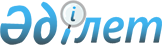 О внесении изменений и дополнения в решение районного маслихата от 25 декабря 2017 года № 169-VІ "О бюджетах сельских округов и поселка Индербор Индерского района на 2018-2020 годы"Решение Индерского районного маслихата Атырауской области от 3 апреля 2018 года № 192-VI. Зарегистрировано Департаментом юстиции Атырауской области 20 апреля 2018 года № 4137
      В соответствии со статьей 109-1 Бюджетного кодекса Республики Казахстан от 4 декабря 2008 года, статьей 6 Закона Республики Казахстан от 23 января 2001 года "О местном государственном управлении и самоуправлении в Республике Казахстан" и рассмотрев предложение районного акимата об уточнении бюджета сельских округов и поселка Индербор на 2018-2020 годы, районный маслихат РЕШИЛ:
      1. Внести в решение Индерского районного маслихата от 25 декабря 2017 года № 169-VІ "О бюджетах сельских округов и поселка Индербор Индерского района на 2018-2020 годы" (зарегистрировано в реестре государственной регистрации нормативных правовых актов за № 4044, опубликовано 19 января 2018 года в эталонном контрольном банке нормативных правовых актов Республики Казахстан) следующие изменения и дополнение:
      в подпункте 1) пункта 1:
      цифры "74 863" заменить цифрами "85 490";
      в абзаце 3:
      цифру "0" заменить цифрами "4 353";
      цифры "70 065" заменить цифрами "76 339";
      в подпункте 2) пункта 1:
      цифры "74 863" заменить цифрами "85 490";
      в подпункте 1) пункта 3:
      цифры "52 750" заменить цифрами "61 668";
      в абзаце 3:
      цифру "0" заменить цифрами "4 155";
      цифры "47 997" заменить цифрами "52 760";
      в подпункте 2) пункта 3:
      цифры "52 750" заменить цифрами "61 668";
      в подпункте 1) пункта 5:
      цифры "48 602" заменить цифрами "55 724";
      в абзаце 3:
      цифру "0" заменить цифрами "3 239";
      цифры "44 225" заменить цифрами "48 108";
      в подпункте 2) пункта 5:
      цифры "48 602" заменить цифрами "55 724";
      в подпункте 1) пункта 7:
      цифры "84 742" заменить цифрами "97 153";
      в абзаце 3:
      цифру "0" заменить цифрами "7 838";
      цифры "79 479" заменить цифрами "84 052";
      в подпункте 2) пункта 7:
      цифры "84 742" заменить цифрами "97 153";
      в подпункте 1) пункта 9:
      цифры "108 015" заменить цифрами "136 485";
      в абзаце 3:
      цифру "0" заменить цифрами "14 958";
      цифры "98 113" заменить цифрами "111 625";
      в подпункте 2) пункта 9:
      цифры "108 015" заменить цифрами "136 485";
      в подпункте 1) пункта 11:
      цифры "376 513" заменить цифрами "579 885";
      в абзаце 3:
      цифру "0" заменить цифрами "42 469";
      цифры "321 990" заменить цифрами "482 893";
      в подпункте 2) пункта 11:
      цифры "376 513" заменить цифрами "579 885";
      дополнить пунктом 12-1 в следующий редакций:
      "12-1. Предусмотреть объемы целевых текущих трансфертов из районного бюджета в бюджеты поселка и сельских округов, в сумме 193 908 тысяч тенге, в том числе:
      поселок Индербор – 160 903 тысяч тенге;
      Жарсуатский сельский округ – 6 274 тысяч тенге;
      Елтайский сельский округ – 4 573 тысяч тенге;
      Есболский сельский округ – 13 512 тысяч тенге;
      Орликовский сельский округ – 4 763 мың теңге;
      Коктогайский сельский округ – 3 883 тысяч тенге.".
      2. Приложения 1, 4, 7, 10, 13, 16 указанного решения изложить в новой редакции согласно приложениям 1, 2, 3, 4, 5, 6 к настоящему решению.
      3. Контроль за исполнением настоящего решения возложить на постоянную комиссию районного маслихата по вопросам развития экономики, бюджета, финансов, малого и среднего предпринимательства, сельского хозяйства (М. Ильяс).
      4. Настоящее решение вводится в действие с 1 января 2018 года. Бюджет на 2018 год Жарсуатского сельского округа Индерского района Бюджет на 2018 год Орликовского сельского округа Индерского района Бюджет на 2018 год Коктогайского сельского округа Индерского района Бюджет на 2018 год Елтайского сельского округа Индерского района Бюджет на 2018 год Есболского сельского округа Индерского района Бюджет на 2018 год поселка Индербор Индерского района
					© 2012. РГП на ПХВ «Институт законодательства и правовой информации Республики Казахстан» Министерства юстиции Республики Казахстан
				
      Председатель внеочередной ХХIV
сессии районного маслихата 

Ш. Альмурзиев

      Секретарь районного маслихата 

Б. Сапаров
Приложение 1 к решению № 192-VІ внеочередной ХХІV сессии районного маслихата от 3 апреля 2018 годаПриложение 1 к решению №169-VІ внеочередной ХХІ сессии районного маслихата от 25 декабря 2017 года
Категория
Категория
Категория
Категория
Сумма, тысяч тенге
Класс
Класс
Класс
Сумма, тысяч тенге
Подкласс
Подкласс
Сумма, тысяч тенге
Наименование
Сумма, тысяч тенге
1
2
3
4
5
Доходы
85 490
1
Налоговые поступления
4 798
01
Подоходный налог
2 196
2
Индивидуальный подоходный налог
2 196
04
Hалоги на собственность
2 602
1
Hалоги на имущество
65
3
Земельный налог
183
4
Hалог на транспортные средства
2 354
2
Неналоговые поступление
4 353
06
Прочие неналоговые поступление
4 353
1
Прочие неналоговые поступление
4 353
4
Поступления трансфертов
76 339
02
Трансферты из вышестоящих органов государственного управления
76 339
3
Трансферты из районного (города областного значения) бюджета
76 339
Функциональная группа
Функциональная группа
Функциональная группа
Функциональная группа
Функциональная группа
Функциональная группа
Сумма, тысяч тенге
Функциональная подгруппа
Функциональная подгруппа
Функциональная подгруппа
Функциональная подгруппа
Функциональная подгруппа
Сумма, тысяч тенге
Администратор бюджетных программ
Администратор бюджетных программ
Администратор бюджетных программ
Сумма, тысяч тенге
Программа
Программа
Сумма, тысяч тенге
Наименование
Сумма, тысяч тенге
1
2
2
3
4
5
6
Затраты
85 490
1
Государственные услуги общего характера
21 797
1
1
Представительные, исполнительные и другие органы, выполняющие общие функции государственного управления
21597
124
Аппарат акима города районного значения, села, поселка, сельского округа
21 597
001
Услуги по обеспечению деятельности акима города районного значения, села, поселка, сельского округа
19212
022
Капитальные расходы государственного органа
755
032
Капитальные расходы подведомственных государственных учреждений и организаций
1 630
2
2
Финансовая деятельность
200
124
Аппарат акима города районного значения, села, поселка, сельского округа
200
053
Управление коммунальным имуществом города районного значения, села, поселка, сельского округа
200
4
Образование
28 952
1
1
Дошкольное воспитание и обучение
28 952
124
Аппарат акима города районного значения, села, поселка, сельского округа
28 952
004
Дошкольное воспитание и обучение и организация медицинского обслуживания в организациях дошкольного воспитания и обучения
28 952
6
6
Социальная помощь и социальное обеспечение
2 525
2
Социальная помощь
2 525
124
Аппарат акима города районного значения, села, поселка, сельского округа
2 525
003
Оказание социальной помощи нуждающимся гражданам на дому
2 525
7
7
Жилищно-коммунальное хозяйство
3 738
3
Благоустройство населенных пунктов
37 38
124
Аппарат акима города районного значения, села, поселка, сельского округа
3 738
008
Освещение улиц населенных пунктов
1 905
009
Обеспечение санитарии населенных пунктов
450
011
Благоустройство и озеленение населенных пунктов
1 383
8
8
Культура, спорт, туризм и информационное пространство
22 833
1
Деятельность в области культуры
22 833
124
Аппарат акима города районного значения, села, поселка, сельского округа
22 833
006
Поддержка культурно-досуговой работы на местном уровне
22 833
12
12
Транспорт и коммуникации
3 100
1
Автомобильный транспорт
3 100
124
Аппарат акима города районного значения, села, поселка, сельского округа
3 100
013
Обеспечение функционирования автомобильных дорог в городах районного значения, поселках, селах, сельских округах
 

3 100
13
13
Прочие
2 545
9
Прочие
2 545
124
Аппарат акима города районного значения, села, поселка, сельского округа
2 545
040
Реализация мероприятий для решения вопросов обустройства населенных пунктов в реализацию мер по содействию экономическому развитию регионов в рамках Программы развития регионов до 2020 года
2 545
Функциональная группа
Функциональная группа
Функциональная группа
Функциональная группа
Функциональная группа
Сумма, тысяч тенге
 Функциональная подгруппа
 Функциональная подгруппа
 Функциональная подгруппа
 Функциональная подгруппа
 Функциональная подгруппа
Сумма, тысяч тенге
Администратор бюджетных программ
Администратор бюджетных программ
Администратор бюджетных программ
Сумма, тысяч тенге
Подкласс
Подкласс
Сумма, тысяч тенге
Наименование
Сумма, тысяч тенге
1
2
3
4
5
6
ІІІ. Чистое бюджетное кредитование
0
Бюджетные кредиты
0
ІV. Сальдо по операциям с финансовыми активами
0
Приобретение финансовых активов
0
Категория
Категория
Категория
Категория
Сумма, тысяч тенге
Класс
Класс
Класс
Сумма, тысяч тенге
Подкласс
Подкласс
Сумма, тысяч тенге
Наименование
Сумма, тысяч тенге
1
2
3
4
5
V. Дефицит (профицит) бюджета
0
VI. Финансирование дефицита (использование профицита) бюджета
0
Категория
Категория
Категория
Категория
Сумма, тысяч тенге
Класс
Класс
Класс
Сумма, тысяч тенге
Подкласс
Подкласс
Сумма, тысяч тенге
Наименование
Сумма, тысяч тенге
1
2
3
4
5
7
Поступления займов
0
01
Внутренние государственные займы
0
2
Договора займа
0
Категория
Категория
Категория
Категория
Сумма, тысяч тенге
Класс
Класс
Класс
Сумма, тысяч тенге
Подкласс
Подкласс
Сумма, тысяч тенге
Наименование
Сумма, тысяч тенге
1
2
3
4
5
Используемые остатки бюджетных средств
0
8
Используемые остатки бюджетных средств
0
01
Остатки бюджетных средств
0
1
Свободные остатки бюджетных средств
0Приложение 2 к решению №192-VІ внеочередной ХХІV сессии районного маслихата от 3 апреля 2018 годаПриложение 4 к решению №169-VІ внеочередной ХХІ сессии районного маслихата от 25 декабря 2017 года
Категория
Категория
Категория
Категория
Сумма, тысяч тенге
Класс
Класс
Класс
Сумма, тысяч тенге
Подкласс
Подкласс
Сумма, тысяч тенге
Наименование
Сумма, тысяч тенге
1
2
3
4
5
Доходы
61 668
1
Налоговые поступления
4 753
01
Подоходный налог
1 800
2
Индивидуальный подоходный налог
1 800
04
Hалоги на собственность
2 953
1
Hалоги на имущество
30
3
Земельный налог
235
4
Hалог на транспортные средства
2 688
2
Неналоговые поступление
4 155
06
Прочие неналоговые поступление
4 155
1
Прочие неналоговые поступление
4 155
4
Поступления трансфертов
52 760
02
Трансферты из вышестоящих органов государственного управления
52 760
3
Трансферты из районного (города областного значения) бюджета
52 760
Функциональная группа
Функциональная группа
Функциональная группа
Функциональная группа
Функциональная группа
Функциональная группа
Сумма, тысяч тенге
Функциональная подгруппа
Функциональная подгруппа
Функциональная подгруппа
Функциональная подгруппа
Функциональная подгруппа
Сумма, тысяч тенге
Администратор бюджетных программ
Администратор бюджетных программ
Администратор бюджетных программ
Сумма, тысяч тенге
Программа
Программа
Сумма, тысяч тенге
Наименование
Сумма, тысяч тенге
1
2
2
3
4
5
6
Затраты
61 668
1
Государственные услуги общего характера
19 194
1
1
Представительные, исполнительные и другие органы, выполняющие общие функции государственного управления
18 994
124
Аппарат акима города районного значения, села, поселка, сельского округа
18 994
001
Услуги по обеспечению деятельности акима города районного значения, села, поселка, сельского округа
16 994
022
Капитальные расходы государственного органа
550
032
Капитальные расходы подведомственных государственных учреждений и организаций
1450
2
2
Финансовая деятельность
200
124
Аппарат акима города районного значения, села, поселка, сельского округа
200
053
Управление коммунальным имуществом города районного значения, села, поселка, сельского округа
200
4
Образование
20 563
1
1
Дошкольное воспитание и обучение
20 563
124
Аппарат акима города районного значения, села, поселка, сельского округа
20 563
004
Дошкольное воспитание и обучение и организация медицинского обслуживания в организациях дошкольного воспитания и обучения
20 563
6
6
Социальная помощь и социальное обеспечение
2 178
2
Социальная помощь
2 178
124
Аппарат акима города районного значения, села, поселка, сельского округа
2 178
003
Оказание социальной помощи нуждающимся гражданам на дому
2 178
7
7
Жилищно-коммунальное хозяйство
4 213
3
Благоустройство населенных пунктов
4 213
124
Аппарат акима города районного значения, села, поселка, сельского округа
4 213
008
Освещение улиц населенных пунктов
3 513
009
Обеспечение санитарии населенных пунктов
400
011
Благоустройство и озеленение населенных пунктов
300
8
8
Культура, спорт, туризм и информационное пространство
10 649
1
Деятельность в области культуры
10 649
124
Аппарат акима города районного значения, села, поселка, сельского округа
10 649
006
Поддержка культурно-досуговой работы на местном уровне
10 649
12
12
Транспорт и коммуникации
2 220
1
Автомобильный транспорт
2 220
124
Аппарат акима города районного значения, села, поселка, сельского округа
2 220
013
Обеспечение функционирования автомобильных дорог в городах районного значения, поселках, селах, сельских округах
2 220
13
13
Прочие
2 651
9
Прочие
2 651
124
Аппарат акима города районного значения, села, поселка, сельского округа
2 651
040
Реализация мероприятий для решения вопросов обустройства населенных пунктов в реализацию мер по содействию экономическому развитию регионов в рамках Программы развития регионов до 2020 года
2 651
Функциональная группа
Функциональная группа
Функциональная группа
Функциональная группа
Функциональная группа
Сумма, тысяч тенге
 Функциональная подгруппа
 Функциональная подгруппа
 Функциональная подгруппа
 Функциональная подгруппа
 Функциональная подгруппа
Сумма, тысяч тенге
Администратор бюджетных программ
Администратор бюджетных программ
Администратор бюджетных программ
Сумма, тысяч тенге
Подкласс
Подкласс
Сумма, тысяч тенге
Наименование
Сумма, тысяч тенге
1
2
3
4
5
6
ІІІ. Чистое бюджетное кредитование
0
Бюджетные кредиты
0
ІV. Сальдо по операциям с финансовыми активами
0
Приобретение финансовых активов
0
Категория
Категория
Категория
Категория
Сумма, тысяч тенге
Класс
Класс
Класс
Сумма, тысяч тенге
Подкласс
Подкласс
Сумма, тысяч тенге
Наименование
Сумма, тысяч тенге
1
2
3
4
5
V. Дефицит (профицит) бюджета
0
VI. Финансирование дефицита (использование профицита) бюджета
0
Категория
Категория
Категория
Категория
Сумма, тысяч тенге
Класс
Класс
Класс
Сумма, тысяч тенге
Подкласс
Подкласс
Сумма, тысяч тенге
Наименование
Сумма, тысяч тенге
1
2
3
4
5
7
Поступления займов
0
01
Внутренние государственные займы
0
2
Договора займа
0
Категория
Категория
Категория
Категория
Сумма, тысяч тенге
Класс
Класс
Класс
Сумма, тысяч тенге
Подкласс
Подкласс
Сумма, тысяч тенге
Наименование
Сумма, тысяч тенге
1
2
3
4
5
Используемые остатки бюджетных средств
0
8
Используемые остатки бюджетных средств
0
01
Остатки бюджетных средств
0
1
Свободные остатки бюджетных средств
0Приложение 3 к решению № 192-VІ внеочередной ХХІV сессии районного маслихата от 3 апреля 2018 годаПриложение 7 к решению № 169-VІ внеочередной ХХІ сессии районного маслихата от 25 декабря 2017 года
Категория
Категория
Категория
Категория
Сумма, тысяч тенге
Класс
Класс
Класс
Сумма, тысяч тенге
Подкласс
Подкласс
Сумма, тысяч тенге
Наименование
Сумма, тысяч тенге
1
2
3
4
5
Доходы
55 724
1
Налоговые поступления
4 377
01
Подоходный налог
900
2
Индивидуальный подоходный налог
900
04
Hалоги на собственность
3 477
1
Hалоги на имущество
40
3
Земельный налог
163
4
Hалог на транспортные средства
3 274
2
Неналоговые поступление
3 239
06
Прочие неналоговые поступление
3 239
1
Прочие неналоговые поступление
3 239
4
Поступления трансфертов
48 108
02
Трансферты из вышестоящих органов государственного управления
48 108
3
Трансферты из районного (города областного значения) бюджета
48 108
Функциональная группа
Функциональная группа
Функциональная группа
Функциональная группа
Функциональная группа
Функциональная группа
Сумма, тысяч тенге
Функциональная подгруппа
Функциональная подгруппа
Функциональная подгруппа
Функциональная подгруппа
Функциональная подгруппа
Сумма, тысяч тенге
Администратор бюджетных программ
Администратор бюджетных программ
Администратор бюджетных программ
Сумма, тысяч тенге
Программа
Программа
Сумма, тысяч тенге
Наименование
Сумма, тысяч тенге
1
2
2
3
4
5
6
Затраты
55 724
1
Государственные услуги общего характера
19 593
1
1
Представительные, исполнительные и другие органы, выполняющие общие функции государственного управления
19 393
124
Аппарат акима города районного значения, села, поселка, сельского округа
19 393
001
Услуги по обеспечению деятельности акима города районного значения, села, поселка, сельского округа
18 053
022
Капитальные расходы государственного органа
640
032
Капитальные расходы подведомственных государственных учреждений и организаций
700
2
2
Финансовая деятельность
200
124
Аппарат акима города районного значения, села, поселка, сельского округа
200
053
Управление коммунальным имуществом города районного значения, села, поселка, сельского округа
200
4
Образование
17 069
1
1
Дошкольное воспитание и обучение
17 069
124
Аппарат акима города районного значения, села, поселка, сельского округа
17 069
004
Дошкольное воспитание и обучение и организация медицинского обслуживания в организациях дошкольного воспитания и обучения
17 069
7
7
Жилищно-коммунальное хозяйство
3 443
3
Благоустройство населенных пунктов
3 443
124
Аппарат акима города районного значения, села, поселка, сельского округа
3 443
008
Освещение улиц населенных пунктов
2 693
009
Обеспечение санитарии населенных пунктов
300
011
Благоустройство и озеленение населенных пунктов
450
8
8
Культура, спорт, туризм и информационное пространство
12 820
1
Деятельность в области культуры
12 820
124
Аппарат акима города районного значения, села, поселка, сельского округа
12 820
006
Поддержка культурно-досуговой работы на местном уровне
12 820
12
12
Транспорт и коммуникации
440
1
Автомобильный транспорт
440
124
Аппарат акима города районного значения, села, поселка, сельского округа
440
013
Обеспечение функционирования автомобильных дорог в городах районного значения, поселках, селах, сельских округах
440
13
13
Прочие
2 359
9
Прочие
2 359
124
Аппарат акима города районного значения, села, поселка, сельского округа
2 359
040
Реализация мероприятий для решения вопросов обустройства населенных пунктов в реализацию мер по содействию экономическому развитию регионов в рамках Программы развития регионов до 2020 года
2 359
Функциональная группа
Функциональная группа
Функциональная группа
Функциональная группа
Функциональная группа
Сумма, тысяч тенге
 Функциональная подгруппа
 Функциональная подгруппа
 Функциональная подгруппа
 Функциональная подгруппа
 Функциональная подгруппа
Сумма, тысяч тенге
Администратор бюджетных программ
Администратор бюджетных программ
Администратор бюджетных программ
Сумма, тысяч тенге
Подкласс
Подкласс
Сумма, тысяч тенге
Наименование
Сумма, тысяч тенге
1
2
3
4
5
6
ІІІ. Чистое бюджетное кредитование
0
Бюджетные кредиты
0
ІV. Сальдо по операциям с финансовыми активами
0
Приобретение финансовых активов
0
Категория
Категория
Категория
Категория
Сумма, тысяч тенге
Класс
Класс
Класс
Сумма, тысяч тенге
Подкласс
Подкласс
Сумма, тысяч тенге
Наименование
Сумма, тысяч тенге
1
2
3
4
5
V. Дефицит (профицит) бюджета
0
VI. Финансирование дефицита (использование профицита) бюджета
0
Категория
Категория
Категория
Категория
Сумма, тысяч тенге
Класс
Класс
Класс
Сумма, тысяч тенге
Подкласс
Подкласс
Сумма, тысяч тенге
Наименование
Сумма, тысяч тенге
1
2
3
4
5
7
Поступления займов
0
01
Внутренние государственные займы
0
2
Договора займа
0
Категория
Категория
Категория
Категория
Сумма, тысяч тенге
Класс
Класс
Класс
Сумма, тысяч тенге
Подкласс
Подкласс
Сумма, тысяч тенге
Наименование
Сумма, тысяч тенге
1
2
3
4
5
Используемые остатки бюджетных средств
0
8
Используемые остатки бюджетных средств
0
01
Остатки бюджетных средств
0
1
Свободные остатки бюджетных средств
0Приложение 4 к решению №1 92-VІ внеочередной ХХІV сессии районного маслихата от 3 апреля 2018 годаПриложение 10 к решению №169-VІ внеочередной ХХІ сессии районного маслихата от 25 декабря 2017 года
Категория
Категория
Категория
Категория
Сумма, тысяч тенге
Класс
Класс
Класс
Сумма, тысяч тенге
Подкласс
Подкласс
Сумма, тысяч тенге
Наименование
Сумма, тысяч тенге
1
2
3
4
5
І.Доходы
97 153
1
Налоговые поступления
5 263
01
Подоходный налог
1 420
2
Индивидуальный подоходный налог
1 420
04
Hалоги на собственность
3 843
1
Hалоги на имущество
48
3
Земельный налог
323
4
Hалог на транспортные средства
3 472
2
Неналоговые поступление
7 838
06
Прочие неналоговые поступление
7 838
1
Прочие неналоговые поступление
7 838
4
Поступления трансфертов
84 052
02
Трансферты из вышестоящих органов государственного управления
84 052
3
Трансферты из районного (города областного значения) бюджета
84 052
Функциональная группа
Функциональная группа
Функциональная группа
Функциональная группа
Функциональная группа
Функциональная группа
Сумма, тысяч тенге
Функциональная подгруппа
Функциональная подгруппа
Функциональная подгруппа
Функциональная подгруппа
Функциональная подгруппа
Сумма, тысяч тенге
Администратор бюджетных программ
Администратор бюджетных программ
Администратор бюджетных программ
Сумма, тысяч тенге
Программа
Программа
Сумма, тысяч тенге
Наименование
Сумма, тысяч тенге
1
2
2
3
4
5
6
Затраты
97 153
1
Государственные услуги общего характера
27 526
1
1
Представительные, исполнительные и другие органы, выполняющие общие функции государственного управления
27 326
124
Аппарат акима города районного значения, села, поселка, сельского округа
27 326
001
Услуги по обеспечению деятельности акима города районного значения, села, поселка, сельского округа
19 896
022
Капитальные расходы государственного органа
6 700
032
Капитальные расходы подведомственных государственных учреждений и организаций
730
2
2
Финансовая деятельность
200
124
Аппарат акима города районного значения, села, поселка, сельского округа
200
053
Управление коммунальным имуществом города районного значения, села, поселка, сельского округа
200
4
Образование
42 725
1
1
Дошкольное воспитание и обучение
42 725
124
Аппарат акима города районного значения, села, поселка, сельского округа
42 725
004
Дошкольное воспитание и обучение и организация медицинского обслуживания в организациях дошкольного воспитания и обучения
42 725
6
6
Социальная помощь и социальное обеспечение
1 111
2
Социальная помощь
1 111
124
Аппарат акима города районного значения, села, поселка, сельского округа
1 111
003
Оказание социальной помощи нуждающимся гражданам на дому
1 111
7
7
Жилищно-коммунальное хозяйство
3 090
3
Благоустройство населенных пунктов
3 090
124
Аппарат акима города районного значения, села, поселка, сельского округа
3 090
008
Освещение улиц населенных пунктов
2 100
009
Обеспечение санитарии населенных пунктов
190
011
Благоустройство и озеленение населенных пунктов
800
8
8
Культура, спорт, туризм и информационное пространство
17 662
1
Деятельность в области культуры
17 662
124
Аппарат акима города районного значения, села, поселка, сельского округа
17 662
006
Поддержка культурно-досуговой работы на местном уровне
17 662
12
12
Транспорт и коммуникации
2 000
1
Автомобильный транспорт
 2 000
124
Аппарат акима города районного значения, села, поселка, сельского округа
2 000
013
Обеспечение функционирования автомобильных дорог в городах районного значения, поселках, селах, сельских округах
2 000
13
13
Прочие
3 039
9
Прочие
3 039
124
Аппарат акима города районного значения, села, поселка, сельского округа
3 039
040
Реализация мероприятий для решения вопросов обустройства населенных пунктов в реализацию мер по содействию экономическому развитию регионов в рамках Программы развития регионов до 2020 года
3 039
Функциональная группа
Функциональная группа
Функциональная группа
Функциональная группа
Функциональная группа
Сумма, тысяч тенге
 Функциональная подгруппа
 Функциональная подгруппа
 Функциональная подгруппа
 Функциональная подгруппа
 Функциональная подгруппа
Сумма, тысяч тенге
Администратор бюджетных программ
Администратор бюджетных программ
Администратор бюджетных программ
Сумма, тысяч тенге
Подкласс
Подкласс
Сумма, тысяч тенге
Наименование
Сумма, тысяч тенге
1
2
3
4
5
6
ІІІ. Чистое бюджетное кредитование
0
Бюджетные кредиты
0
ІV. Сальдо по операциям с финансовыми активами
0
Приобретение финансовых активов
0
Категория
Категория
Категория
Категория
Сумма, тысяч тенге
Класс
Класс
Класс
Сумма, тысяч тенге
Подкласс
Подкласс
Сумма, тысяч тенге
Наименование
Сумма, тысяч тенге
1
2
3
4
5
V. Дефицит (профицит) бюджета
0
VI. Финансирование дефицита (использование профицита) бюджета
0
Категория
Категория
Категория
Категория
Сумма, тысяч тенге
Класс
Класс
Класс
Сумма, тысяч тенге
Подкласс
Подкласс
Сумма, тысяч тенге
Наименование
Сумма, тысяч тенге
1
2
3
4
5
7
Поступления займов
0
01
Внутренние государственные займы
0
2
Договора займа
0
Категория
Категория
Категория
Категория
Сумма, тысяч тенге
Класс
Класс
Класс
Сумма, тысяч тенге
Подкласс
Подкласс
Сумма, тысяч тенге
Наименование
Сумма, тысяч тенге
1
2
3
4
5
Используемые остатки бюджетных средств
0
8
Используемые остатки бюджетных средств
0
01
Остатки бюджетных средств
0
1
Свободные остатки бюджетных средств
0Приложение 5 к решению № 192-VІ внеочередной ХХІV сессии районного маслихата от 3 апреля 2018 годаПриложение 13 к решению №169-VІ внеочередной ХХІ сессии районного маслихата от 25 декабря 2017 года
Категория
Категория
Категория
Категория
Сумма, тысяч тенге
Класс
Класс
Класс
Сумма, тысяч тенге
Подкласс
Подкласс
Сумма, тысяч тенге
Наименование
Сумма, тысяч тенге
1
2
3
4
5
І.Доходы
136 485
1
Налоговые поступления
9 902
01
Подоходный налог
4 700
2
Индивидуальный подоходный налог
4 700
04
Hалоги на собственность
5 202
1
Hалоги на имущество
50 
3
Земельный налог
300
4
Hалог на транспортные средства
4 852
2
Неналоговые поступление
14 958
06
Прочие неналоговые поступление
14 958
1
Прочие неналоговые поступление
14 958
4
Поступления трансфертов
111 625
02
Трансферты из вышестоящих органов государственного управления
111 625
3
Трансферты из районного (города областного значения) бюджета
111 625
Функциональная группа
Функциональная группа
Функциональная группа
Функциональная группа
Функциональная группа
Функциональная группа
Сумма, тысяч тенге
Функциональная подгруппа
Функциональная подгруппа
Функциональная подгруппа
Функциональная подгруппа
Функциональная подгруппа
Сумма, тысяч тенге
Администратор бюджетных программ
Администратор бюджетных программ
Администратор бюджетных программ
Сумма, тысяч тенге
Программа
Программа
Сумма, тысяч тенге
Наименование
Сумма, тысяч тенге
1
2
2
3
4
5
6
Затраты
136 485
1
Государственные услуги общего характера
35 940
1
1
Представительные, исполнительные и другие органы, выполняющие общие функции государственного управления
35 740
124
Аппарат акима города районного значения, села, поселка, сельского округа
35 740
001
Услуги по обеспечению деятельности акима города районного значения, села, поселка, сельского округа
27 330 
022
Капитальные расходы государственного органа
1 300
032
Капитальные расходы подведомственных государственных учреждений и организаций
7 110
2
2
Финансовая деятельность
200
124
Аппарат акима города районного значения, села, поселка, сельского округа
200
053
Управление коммунальным имуществом города районного значения, села, поселка, сельского округа
200
4
Образование
 54 737
1
1
Дошкольное воспитание и обучение
54 737
124
Аппарат акима города районного значения, села, поселка, сельского округа
54 737
004
Дошкольное воспитание и обучение и организация медицинского обслуживания в организациях дошкольного воспитания и обучения
54 737
6
6
Социальная помощь и социальное обеспечение
4 230
2
Социальная помощь
4 230
124
Аппарат акима города районного значения, села, поселка, сельского округа
4 230
003
Оказание социальной помощи нуждающимся гражданам на дому
4 230
7
7
Жилищно-коммунальное хозяйство
8 282
3
Благоустройство населенных пунктов
8 282
124
Аппарат акима города районного значения, села, поселка, сельского округа
8 282
008
Освещение улиц населенных пунктов
5 445
009
Обеспечение санитарии населенных пунктов
600
011
Благоустройство и озеленение населенных пунктов
2 237
8
8
Культура, спорт, туризм и информационное пространство
26 881
1
Деятельность в области культуры
26 881
124
Аппарат акима города районного значения, села, поселка, сельского округа
26 881
006
Поддержка культурно-досуговой работы на местном уровне
26 881
12
12
Транспорт и коммуникации
1 900
1
Автомобильный транспорт
1 900
124
Аппарат акима города районного значения, села, поселка, сельского округа
1 900
013
Обеспечение функционирования автомобильных дорог в городах районного значения, поселках, селах, сельских округах
1 900
13
13
Прочие
4 515
9
Прочие
4 515
124
Аппарат акима города районного значения, села, поселка, сельского округа
4 515
040
Реализация мероприятий для решения вопросов обустройства населенных пунктов в реализацию мер по содействию экономическому развитию регионов в рамках Программы развития регионов до 2020 года
4 515
Функциональная группа
Функциональная группа
Функциональная группа
Функциональная группа
Функциональная группа
Сумма, тысяч тенге
 Функциональная подгруппа
 Функциональная подгруппа
 Функциональная подгруппа
 Функциональная подгруппа
 Функциональная подгруппа
Сумма, тысяч тенге
Администратор бюджетных программ
Администратор бюджетных программ
Администратор бюджетных программ
Сумма, тысяч тенге
Подкласс
Подкласс
Сумма, тысяч тенге
Наименование
Сумма, тысяч тенге
1
2
3
4
5
6
ІІІ. Чистое бюджетное кредитование
0
Бюджетные кредиты
0
ІV. Сальдо по операциям с финансовыми активами
0
Приобретение финансовых активов
0
Категория
Категория
Категория
Категория
Сумма, тысяч тенге
Класс
Класс
Класс
Сумма, тысяч тенге
Подкласс
Подкласс
Сумма, тысяч тенге
Наименование
Сумма, тысяч тенге
1
2
3
4
5
V. Дефицит (профицит) бюджета
0
VI. Финансирование дефицита (использование профицита) бюджета
0
Категория
Категория
Категория
Категория
Сумма, тысяч тенге
Класс
Класс
Класс
Сумма, тысяч тенге
Подкласс
Подкласс
Сумма, тысяч тенге
Наименование
Сумма, тысяч тенге
1
2
3
4
5
7
Поступления займов
0
01
Внутренние государственные займы
0
2
Договора займа
0
Категория
Категория
Категория
Категория
Сумма, тысяч тенге
Класс
Класс
Класс
Сумма, тысяч тенге
Подкласс
Подкласс
Сумма, тысяч тенге
Наименование
Сумма, тысяч тенге
1
2
3
4
5
Используемые остатки бюджетных средств
0
8
Используемые остатки бюджетных средств
0
01
Остатки бюджетных средств
0
1
Свободные остатки бюджетных средств
0Приложение 6 к решению № 192-VІ внеочередной ХХVI сессии районного маслихата от 3 апреля 2018 годаПриложение 16 к решению № 169-VІ внеочередной ХХІ сессии районного маслихата от 25 декабря 2017 года
Категория
Категория
Категория
Категория
Сумма, тысяч тенге
Класс
Класс
Класс
Сумма, тысяч тенге
Подкласс
Подкласс
Сумма, тысяч тенге
Наименование
Сумма, тысяч тенге
1
2
3
4
5
Доходы
579 885
1
Налоговые поступления
54 523
01
Подоходный налог
30 000
2
Индивидуальный подоходный налог
30 000
04
Hалоги на собственность
24 523
1
Hалоги на имущество
367 
3
Земельный налог
3 196
4
Hалог на транспортные средства
20 960
2
Неналоговые поступление
42 469
06
Прочие неналоговые поступление
42 469
1
Прочие неналоговые поступление
 42 469
4
Поступления трансфертов
482 893
02
Трансферты из вышестоящих органов государственного управления
482 893
3
Трансферты из районного (города областного значения) бюджета
482 893
Функциональная группа
Функциональная группа
Функциональная группа
Функциональная группа
Функциональная группа
Функциональная группа
Сумма, тысяч тенге
Функциональная подгруппа
Функциональная подгруппа
Функциональная подгруппа
Функциональная подгруппа
Функциональная подгруппа
Сумма, тысяч тенге
Администратор бюджетных программ
Администратор бюджетных программ
Администратор бюджетных программ
Сумма, тысяч тенге
Программа
Программа
Сумма, тысяч тенге
Наименование
Сумма, тысяч тенге
1
2
2
3
4
5
6
Затраты
579 885
1
Государственные услуги общего характера
141 145
1
1
Представительные, исполнительные и другие органы, выполняющие общие функции государственного управления
140 945
124
Аппарат акима города районного значения, села, поселка, сельского округа
140 945
001
Услуги по обеспечению деятельности акима города районного значения, села, поселка, сельского округа
42 707
022
Капитальные расходы государственного органа
51 988
032
Капитальные расходы подведомственных государственных учреждений и организаций
46 250
2
2
Финансовая деятельность
200
124
Аппарат акима города районного значения, села, поселка, сельского округа
200
053
Управление коммунальным имуществом города районного значения, села, поселка, сельского округа
200
4
Образование
247 033
1
1
Дошкольное воспитание и обучение
247 033
124
Аппарат акима города районного значения, села, поселка, сельского округа
247 033
004
Дошкольное воспитание и обучение и организация медицинского обслуживания в организациях дошкольного воспитания и обучения
247 033
6
6
Социальная помощь и социальное обеспечение
19 347
2
Социальная помощь
19 347
124
Аппарат акима города районного значения, села, поселка, сельского округа
19 347
003
Оказание социальной помощи нуждающимся гражданам на дому
19 347
7
7
Жилищно-коммунальное хозяйство
51 659
3
Благоустройство населенных пунктов
51 659
124
Аппарат акима города районного значения, села, поселка, сельского округа
51 659
008
Освещение улиц населенных пунктов
26 923
009
Обеспечение санитарии населенных пунктов
7 500
011
Благоустройство и озеленение населенных пунктов
17 236
8
8
Культура, спорт, туризм и информационное пространство
97 873
1
Деятельность в области культуры
97 873
124
Аппарат акима города районного значения, села, поселка, сельского округа
97 873
006
Поддержка культурно-досуговой работы на местном уровне
97 873
12
12
Транспорт и коммуникации
10 340
1
Автомобильный транспорт
10 340
124
Аппарат акима города районного значения, села, поселка, сельского округа
10 340
013
Обеспечение функционирования автомобильных дорог в городах районного значения, поселках, селах, сельских округах
10 340
13
13
Прочие
12 488
9
Прочие
12 488
124
Аппарат акима города районного значения, села, поселка, сельского округа
12 488
040
Реализация мероприятий для решения вопросов обустройства населенных пунктов в реализацию мер по содействию экономическому развитию регионов в рамках Программы развития регионов до 2020 года
12 488
Функциональная группа
Функциональная группа
Функциональная группа
Функциональная группа
Функциональная группа
Сумма, тысяч тенге
 Функциональная подгруппа
 Функциональная подгруппа
 Функциональная подгруппа
 Функциональная подгруппа
 Функциональная подгруппа
Сумма, тысяч тенге
Администратор бюджетных программ
Администратор бюджетных программ
Администратор бюджетных программ
Сумма, тысяч тенге
Подкласс
Подкласс
Сумма, тысяч тенге
Наименование
Сумма, тысяч тенге
1
2
3
4
5
6
ІІІ. Чистое бюджетное кредитование
0
Бюджетные кредиты
0
ІV. Сальдо по операциям с финансовыми активами
0
Приобретение финансовых активов
0
Категория
Категория
Категория
Категория
Сумма, тысяч тенге
Класс
Класс
Класс
Сумма, тысяч тенге
Подкласс
Подкласс
Сумма, тысяч тенге
Наименование
Сумма, тысяч тенге
1
2
3
4
5
V. Дефицит (профицит) бюджета
0
VI. Финансирование дефицита (использование профицита) бюджета
0
Категория
Категория
Категория
Категория
Сумма, тысяч тенге
Класс
Класс
Класс
Сумма, тысяч тенге
Подкласс
Подкласс
Сумма, тысяч тенге
Наименование
Сумма, тысяч тенге
1
2
3
4
5
7
Поступления займов
0
01
Внутренние государственные займы
0
2
Договора займа
0
Категория
Категория
Категория
Категория
Сумма, тысяч тенге
Класс
Класс
Класс
Сумма, тысяч тенге
Подкласс
Подкласс
Сумма, тысяч тенге
Наименование
Сумма, тысяч тенге
1
2
3
4
5
Используемые остатки бюджетных средств
0
8
Используемые остатки бюджетных средств
0
01
Остатки бюджетных средств
0
1
Свободные остатки бюджетных средств
0